NÁRODNÁ RADA SLOVENSKEJ REPUBLIKY	VIII. volebné obdobieČíslo: CRD-682/2020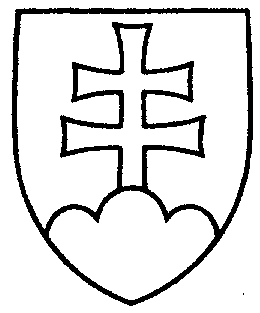 65UZNESENIENÁRODNEJ RADY SLOVENSKEJ REPUBLIKYzo 7. apríla 2020k vládnemu návrhu zákona, ktorým sa mení a dopĺňa zákon č. 67/2020 Z. z. o niektorých mimoriadnych opatreniach vo finančnej oblasti  v súvislosti so šírením nebezpečnej nákazlivej ľudskej choroby COVID-19 (tlač 51)	Národná rada Slovenskej republiky	po prerokovaní uvedeného vládneho návrhu zákona v druhom a treťom čítaní	s c h v a ľ u j evládny návrh zákona, ktorým sa mení a dopĺňa zákon č. 67/2020 Z. z. o niektorých mimoriadnych opatreniach vo finančnej oblasti  v súvislosti so šírením nebezpečnej nákazlivej ľudskej choroby COVID-19, v predloženom znení.     Boris  K o l l á r   v. r.    predsedaNárodnej rady Slovenskej republikyOverovatelia:Peter  V o n s   v. r. Jozef  H a b á n i k   v. r.